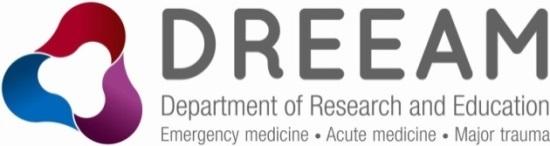 ED Foundation Nurse Induction- Newly QualifiedWeek 1 Day 1  Week 1 Day 1  Week 1 Day 1  TimeSession8:00- 12:30NUH Welcome  (External staff only)12:30 – 13:00Lunch 13:00 – 13:30Welcome to ED ice Breaker 13:30 – 14:30Admin & Departmental Tour14:30 – 16:00ID,  Rotas, annual leaveWeek 1 Day 2Week 1 Day 2TimeSession0830- 1700NUH Mandatory Training Day (External Staff) Internal Staff -  Day off Week 1 Day 3Week 1 Day 3TimeSession8:00-9:30A career in emergency medicine meet the team9:30-10:30The RCN ED level 1 competency curriculum10:30-10:45Break 10:45-11:30The induction11:30-12:15Health & wellbeing looking after yourself  & your colleagues12:15-12:45Lunch12:45-14:00Human factors intro/team working ED Survival Guide (common presentations, treatments and terms)14:00-16:00Mandatory Training (Food, Allergen, Commode, Hand Hygiene)(Sue B – Admin contracts)Week 1 Day 4 Week 1 Day 4 TimeSession8:00-9:00What is triage? Prioritising the ED patient9:00-09:45An intro to patient assessment using PHEP9:45-10:00Break10:00-11:00Patient Assessment: The Presenting Complaint (PC)11:00-12:45Self-directed - Accountability/IG Training/Meds Management12:45-13:15Lunch 13:15-16:00Medway Week 1 Day 5Week 1 Day 5Week 1 Day 5TimeSession8:00-9:30Patient Assessment: The History (HPC)9:30-9:45Break   9:45-10:30Evidence Mapping/SD Accountability/IG/Meds Management10:30-10:45Intro to Simulation10:45-12:15Simulation – PC/HPC with handover skills12:15-12:30Simulation Debrief12:30-13:00Lunch13:00-16:00Examination (A-E) & EWS (Airway head, all A-E equipment)Week 2 Day 1Week 2 Day 1TimeSession8:00-9:00Patient Assessment: Reviewing PC,HPC & Examination9:00-9:15Break  9:15-11:45Simulation-  (PC,HPC & Examination)11:45-12:00Simulation Debrief12:00-12:30Lunch12:30-13:30Front Door Process (FC, UTU, MU, LJ CDU)13:30-16:00Patient Workshops/Escalation Pathways & Initial Assessment Tools (Tabletop)Week 2 Day 2Week 2 Day 2TimeSession08:00 – 09:00The collapsed patient09:00-10:00The patient with chest pain (Inc. ACS treatment, Thrombolysis)10:00 – 10:15Break10:15-11:45ECG – Practical (Trouble shoot, sign off)11:45-12:45The patient with shortness of breath (Inc. Peak Flow, PGD – Nebs)12:45-13:15Lunch13:15-14:45Simulation – (Chest pain, SOB)14:45-15.30Simulation debrief 15.30-16:00Preceptorship introduction Week 3 Day 1 Week 3 Day 1 TimeSession8:00-9:00Patient Assessment: Plan (Red flags)09:00-10:00Patient Assessment: Plan (Clinical decision making & bias)10:00-10:15Break 10:15-12:30Self-directed - ECG12:30-13:00Lunch13:00-14:30Equipment Competencies 14:30-16:00AHLS (Lucas)Week 3 Day 2 Week 3 Day 2 TimeSession08:00 – 09:00The patient with a headache (Inc. GCS Practical)09:00-10:00The patient with abdominal pain (Inc. Bladder scan Comp, Preg Urinalysis)10:00 – 10:15Break10:15-11:30The patient with high blood sugars (Inc. Bm Comp, Treatment)11:30-12:30The patient with a suspected infection12:30-13:00Lunch13:00-15:15Simulation – (Head, abdo, Bm, Sepsis)15:15-16:00Intro to ResearchWeek 4 Day 1Week 4 Day 1Time Session08:00-09:30The older patient in ED (Inc. Dementia, frailty & CFS Score))09:30-09:45Break09:45-10:15Falls/Braden10:15-11:30Death and Dying in the ED11:30-12:00Lunch12:00-14:00TTO Test 14:00-16:00Personal Development time (V&C Theory completion)Week 4 Day 2Week 4 Day 2TimeSession08:00-12:00V&C, Blood Culture, Pathology Practical Training 12:00-16:00IV Medications (Inc. Medusa, Meds Error management, Anaphylaxis, Infusion Comp)Week 5 Day 1Week 5 Day 1TimeSession08:00-08:45What is trauma?08:45-09:30Patient Assessment: Presenting Trauma09:30-09:45Break09:45-10:30Patient Assessment: Trauma History10:30-11:30Patient Assessment: Trauma Examination11:30-12:30Major incident12:30-13:00Lunch13:00-14:30Self-Directed  - Blood Transfusion MCQ14:30-16:00Skill Stations (Airway, Log roll – C-spine, Haemorrhage Control, Fluid Management – EnFlow, Rapid Infusor, Bair Hugger) Week 5 Day 2Week 5 Day 2Week 5 Day 2TimeSession8:00 – 8:45Curriculum review using your portfolio08:45 –11:00Domestic Abuse11:00-11:15Break11:15-11:45Red Thread11:45-12:45The patient with Mental Health Needs12:45-13:15Lunch13:15-14:45Simulation14:45-16:00Simulation DebriefWeek 6 Day 1 Week 6 Day 1 TimeSessionSession08:00 – 08:30Curriculum review using your portfolio Curriculum review using your portfolio 08:30 –09:30The patient with minor injuryThe patient with minor injury09:30 – 09:45BreakBreak09:45 – 10:30Wound/injury assessmentWound/injury assessment10:30 – 12:00Splints, slings & Practical first aid – Walking AidsSplints, slings & Practical first aid – Walking Aids12:00 – 12:30LunchLunch12:30 – 13:45Wound care/healingWound care/healing13:45 – 15:15Simulation Simulation 15:15 - 16:00Simulation DebriefSimulation Debrief